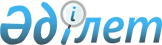 Қазақстан Республикасы Үкіметінің кейбір шешімдерінің күші жойылды деп тану туралыҚазақстан Республикасы Үкіметінің 2017 жылғы 28 тамыздағы № 512 қаулысы.
      Қазақстан Республикасының Үкіметі ҚАУЛЫ ЕТЕДІ:
      1. Осы қаулыға қосымшаға сәйкес Қазақстан Республикасы Үкіметінің кейбір шешімдерінің күші жойылды деп танылсын.
      2. Осы қаулы қол қойылған күнінен бастап қолданысқа енгізіледі. Қазақстан Республикасы Үкіметінің күші жойылған кейбір шешімдерінің тізбесі
      1. "Халықаралық гуманитарлық құқық пен адам құқықтары бойынша халықаралық шарттар жөніндегi ведомствоаралық комиссия құру туралы" Қазақстан Республикасы Үкіметінің 2003 жылғы 9 желтоқсандағы № 1251 қаулысы (Қазақстан Республикасының ПҮАЖ-ы, 2003 ж., № 46, 516-құжат).
      2. "Қазақстан Республикасы Үкiметiнің 2003 жылғы 9 желтоқсандағы № 1251 қаулысына өзгерiстер мен толықтыру енгiзу туралы" Қазақстан Республикасы Үкiметiнің 2004 жылғы 21 желтоқсандағы № 1337 қаулысы (Қазақстан Республикасының ПҮАЖ-ы, 2004 ж., № 49, 635-құжат).
      3. "Қазақстан Республикасы Үкiметiнің 2003 жылғы 9 желтоқсандағы № 1251 қаулысына өзгерiс енгiзу туралы" Қазақстан Республикасы Үкiметiнің 2007 жылғы 1 қазандағы № 861 қаулысы (Қазақстан Республикасының ПҮАЖ-ы, 2007 ж., № 36, 403-құжат).
      4. "Қазақстан Республикасы Үкiметiнің кейбір шешімдеріне өзгерiстер мен толықтырулар енгiзу туралы" Қазақстан Республикасы Үкiметiнің 2008 жылғы 20 маусымдағы № 597 қаулысының 1-тармағының 3) тармақшасы (Қазақстан Республикасының ПҮАЖ-ы, 2008 ж., № 31, 311-құжат).
      5. "Қазақстан Республикасының халықаралық ұйымдармен ынтымақтастық мәселелері жөнінде комиссия құру туралы" Қазақстан Республикасы Үкіметінің 2009 жылғы 11 желтоқсандағы № 2091 қаулысы.
      6. "Қазақстан Республикасы Үкiметiнің 2003 жылғы 9 желтоқсандағы № 1251 қаулысына өзгерiс енгiзу туралы" Қазақстан Республикасы Үкiметiнің 2010 жылғы 22 ақпандағы № 106 қаулысы.
      7. "Қазақстан Республикасының халықаралық ұйымдармен ынтымақтастық мәселелері жөнінде комиссия құру туралы" Қазақстан Республикасы Үкiметiнің 2009 жылғы 11 желтоқсандағы № 2091 қаулысына өзгерiстер енгiзу туралы" Қазақстан Республикасы Үкiметiнің 2012 жылғы 30 наурыздағы № 401 қаулысы.
      8. "Қазақстан Республикасының халықаралық ұйымдармен ынтымақтастық мәселелері жөнінде комиссия құру туралы" Қазақстан Республикасы Үкiметiнің 2009 жылғы 11 желтоқсандағы № 2091 қаулысына өзгерiстер енгiзу туралы" Қазақстан Республикасы Үкiметiнің 2013 жылғы 16 сәуірдегі № 361 қаулысы.
      9. "Халықаралық гуманитарлық, құқық пен адам құқықтары бойынша халықаралық шарттар жөніндегi ведомствоаралық комиссия құру туралы" Қазақстан Республикасы Үкiметiнің 2003 жылғы 9 желтоқсандағы № 1251 қаулысына өзгерiс енгiзу туралы" Қазақстан Республикасы Үкiметiнің 2013 жылғы 16 шілдедегі № 728 қаулысы.
      10. "Қазақстан Республикасы Үкіметінің кейбір шешімдеріне және Қазақстан Республикасы Премьер-Министрінің өкімдеріне өзгерiстер мен толықтырулар енгізу және Қазақстан Республикасы Үкіметінің кейбір шешімдерінің күші жойылды деп тану туралы" Қазақстан Республикасы Үкіметінің 2014 жылғы 9 сәуірдегі № 329 қаулысымен бекітілген Қазақстан Республикасы Үкiметiнің кейбір шешімдеріне және Қазақстан Республикасы Премьер-Министрдің өкімдеріне енгізілетін өзгерістер мен толықтырулардың 17 және 40-тармақтары (Қазақстан Республикасының ПҮАЖ-ы, 2014 ж., № 26, 212-құжат).
      11. "Қазақстан Республикасы Үкіметінің кейбір шешімдеріне және Қазақстан Республикасы Премьер-Министрінің өкімдеріне өзгерістер енгізу және Қазақстан Республикасы Үкіметінің кейбір шешімдерінің және Қазақстан Республикасы Премьер-Министрінің өкімдерінің күші жойылды деп тану туралы" Қазақстан Республикасы Үкіметінің 2014 жылғы 4 қыркүйектегі № 970 қаулысымен бекітілген Қазақстан Республикасы Үкiметiнің кейбір шешімдері мен Қазақстан Республикасы Премьер-Министрінің өкімдеріне енгізілетін өзгерістердің 17 және 37-тармақтары (Қазақстан Республикасының ПҮАЖ-ы, 2014 ж., № 55-56, 540-құжат).
					© 2012. Қазақстан Республикасы Әділет министрлігінің «Қазақстан Республикасының Заңнама және құқықтық ақпарат институты» ШЖҚ РМК
				
      Қазақстан Республикасының
Премьер-Министрі 

Б. Сағынтаев
Қазақстан Республикасы Үкіметінің
2017 жылғы 28 тамыздағы
№ 512 қаулысына
қосымша